ЧЕК - ЛИСТ МАТЕРІАЛІВ  ДЛЯ ОРГАНІЗАЦІЇ   НАВЧАННЯ В УМОВАХ АДАПТИВНОГО КАРАНТИНУ  2020-20211 МАРКЕР «Нормативні документи та актуальні  інформаційні джерела»Постанова МОЗУ та Головного державного санітарного лікаря  від 22 серпня № 50 «Про затвердження протиепідемічних заходів у закладах освіти не період карантину…»Лист МОНУ від 05 серпня 2020 р. № 1/9-420 «Щодо організації роботи закладів загальної середньої освіти  в 2020/2021»Лист МОНУ від 11.08.2020 р. № 1/9-430 «Щодо методичних рекомендацій про викладання навчальних предметів у закладах загальної середньої освіти у 2020/2021 навчальному році»Лист МОН України від 22.07 2020 №1/9-394 «Про перелік навчальної літератури, рекомендованої Міністерством освіти і науки України до використання закладам освіти у 2020/2021 навчальному році» Всеукраїнська серпнева конференція  «Освіта в умовах пандемії: як організувати навчальний рік 2020-2021»  Спецвипуск газети «Майбуття» ХОІППО: №№15-18, 2020 р.Методичні рекомендації «Організація дистанційного навчання в школі» (авт.  Л. Лотоцька, А. Пасічник), розроблені за підтримки МОНЖурнал «Практика управління закладом освіти»: Нормативний путівник на 2020/2021 навчальний рікОрганізація освітнього процесу в школах України в умовах карантину:аналітична записка ( авт.  Л. Гриневич, Л. Ільїч, Н. Морзе, В. Прошкін)2 МАРКЕР «Рішучі дії в умовах пандемії»1. Алгоритми дій учасників освітнього процесу в період адаптивного карантину в зв’язку поширення коронавірусної хвороби.2. Рекомендації щодо роботи закладів освіти в різних рівнях епідеміологічної небезпеки поширення COVID-19.3 МАРКЕР «Активне спілкування»Обговорення важливих питань під час професійних об’єднань педагогічних працівників закладів освіти Славутської міської ОТГПрофесійна спільнотаМісце проведенняДатаЧасВідповідальнийЗаступники директорів з навчально-виховної роботиУправління освіти, актова зала26.08.202009.00Поліщук А.С.БібліотекаріНВК26.08.202009.00Сиропятова З.І.Учителі географіїУправління освіти,актова зала27.08.201909.00Зиза О.С.Учителі математикиЗОШ І-ІІІ ст. №1,актова зала27.08.201909.00Сиропятова З.І.Учителі фізичної культураДЮСШ27.08.201910.00Яремчук І.С.Учителі біології, природознавства, екології, основи здоров’яУправління освіти,актова зала27.08.201910.30Зиза О.С.,Шкляр Л.М.Учителі фізикиЗОШ І-ІІІ ст. №1,актова зала27.08.201911.00Сиропятова З.І.Учителі хіміїУправління освіти,актова зала27.08.201912.00Зиза О.СУчителі фізикиЗОШ І-ІІІ ст. №1,актова зала27.08.201911.00Сиропятова З.І.Учителі трудового навчання, технологій, кресленняУправління освіти,актова зала27.08.201913.30Шкляр Л.М.Учителі інформатикиЗОШ І-ІІІ ст. №1,актова зала27.08.201913.00Сиропятова З.І.Вихователі-методисти ЗДОУправління освіти,актова зала27.08.201915.00Ящура О.Л.Учителі української мови та літературиГімназія № 528.08.202009.00Степанюк А.В.Заступники директорів з виховної роботи, педагоги-організаториУправління освіти,актова зала28.08.202010.00Перуцька Ж.І.Учителі іноземних мовГімназія № 528.08.202010.00Степанюк А.В.Учителі зарубіжної літературиГімназія № 528.08.202011.30Степанюк А.В.Учителі образотворчого мистецтва, музичного мистецтва, мистецтваУправління освіти,актова зала28.08.202015.00Перуцька Ж.І.Учителі предмету «Захист України»Управління освіти,актова зала28.08.202013.30Перуцька Ж.І.Практичні психологи та соціальні педагогиОнлай, за окремим посиланням28.08.202010.00Григорук –Ознамець З.М.Учителі історії, правознавства та  громадянської освітиУправління освіти,актова зала28.08.202008.30Ставінський О.В.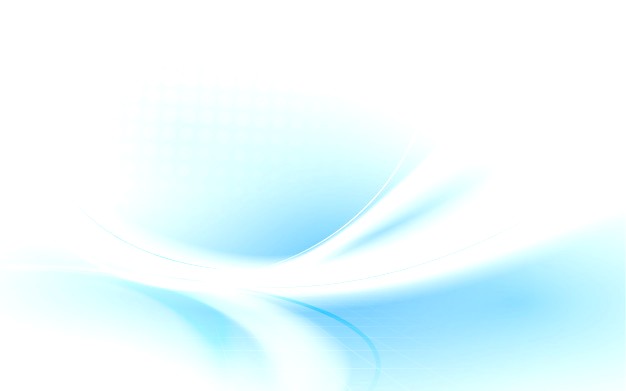 